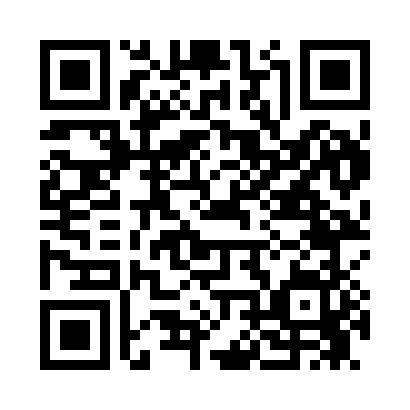 Prayer times for Beech, Iowa, USAMon 1 Jul 2024 - Wed 31 Jul 2024High Latitude Method: Angle Based RulePrayer Calculation Method: Islamic Society of North AmericaAsar Calculation Method: ShafiPrayer times provided by https://www.salahtimes.comDateDayFajrSunriseDhuhrAsrMaghribIsha1Mon4:035:441:175:198:5110:312Tue4:045:451:185:198:5010:313Wed4:055:451:185:198:5010:314Thu4:055:461:185:198:5010:305Fri4:065:461:185:198:5010:306Sat4:075:471:185:198:4910:297Sun4:085:481:185:198:4910:288Mon4:095:481:195:198:4910:289Tue4:105:491:195:198:4810:2710Wed4:115:501:195:198:4810:2611Thu4:125:511:195:198:4710:2512Fri4:135:511:195:198:4710:2513Sat4:145:521:195:198:4610:2414Sun4:165:531:195:198:4610:2315Mon4:175:541:195:198:4510:2216Tue4:185:541:205:198:4410:2117Wed4:195:551:205:198:4410:2018Thu4:205:561:205:198:4310:1919Fri4:225:571:205:198:4210:1720Sat4:235:581:205:188:4110:1621Sun4:245:591:205:188:4110:1522Mon4:256:001:205:188:4010:1423Tue4:276:011:205:188:3910:1224Wed4:286:011:205:188:3810:1125Thu4:296:021:205:178:3710:1026Fri4:316:031:205:178:3610:0827Sat4:326:041:205:178:3510:0728Sun4:336:051:205:178:3410:0629Mon4:356:061:205:168:3310:0430Tue4:366:071:205:168:3210:0331Wed4:386:081:205:168:3110:01